                                RESUME 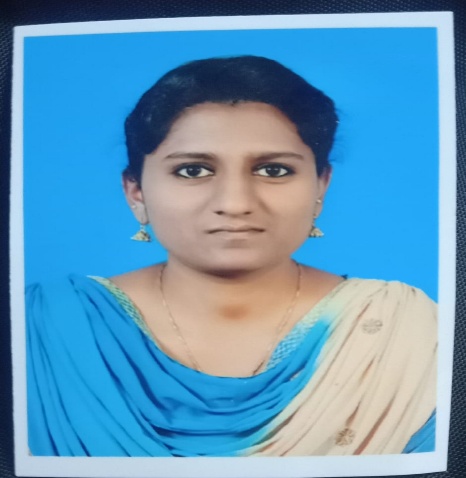 Name                                                :         Anitha JContact number                             :        9791826063E-mail                                               :        anithaestherj@gmail.com PERSONAL DETAILSDate of birth                                    :          15/2/1997Nationality                                       :           IndianGender                                             :            FemaleMarital status                                  :            UnmarriedReligion                                             :            ChristianHeight                                                :            153 cmWeight                                               :            55kgBMI                                                     :           23.5Present address                                :         Vijaya Jebadass                                                                       Madha kottai                                                                        Oormetchikulam                                                                       Samayanallur                                                                       Madurai, Tamil nadu, India                                                                        Pin code: 625 402Permanent address                          :         Vijaya Jebadass                                                                        30/E pillayar kovil street                                                                         Oormetchikulam                                                                         Samayanallur                                                                         Madurai, Tamil nadu, India                                                                        Pin code: 625 402PASS PORT DETAILSPassport no                                               :       T2164255Place of Issue                                            :       MaduraiDate of Issue                                             :       22/08/2019Date  of Expiry                                          :       21/08/2029EDUATIONAL DETAILSCollege/ University Attended                :      CSI Jeyaraj Annapackiam College of Nursing /                                                                           Dr.MGR University, ChennaiQualification                                              :     Bsc Nursing Graduation Date                                       :     20/09/2018REGISTRATION DETAILS Registration Authority                             :     Karnataka State Nursing Council    Registration No                                         :     RR TMN 2020 8838 KARRegistration Date                                      :     10/06/2020Validity Date                                              :     08/01/2024EXPERIENE SUMMARYPrevious experience -1Name Of the hospital                                :    Christian Mission HospitalBed Capacity                                               :    150Position                                                        :    Staff Nurse Clinical Area                                                :    Medical And Surgical Ward Duration                                                      :   01/10/2018 to 30/09/2019Previous experience  -2Name of the hospital                             :    St. Johns Medical College and HospitalBed Capacity                                            :   1300Position                                                    :    Staff Nurse Clinical Area                                             :    Male Medicine Ward Duration                                                   :    03/10/2019 to 13/04/2021Present experience Name of the hospital                              :       Apollo Specialty HospitalsBed Capacity                                            :      250Position                                                     :     Staff Nurse Clinical Area                                              :       ICUDuration                                                     :       20/4/2021 to till date                                                                    DECELERATION       I here by declare that all the details furnished above are true to the best of my knowledge. I look Forward to work in your institution and I am happy to show my professional skills.                                                                                                                                            Your sincerely,                                                                                                                                                  Anitha J